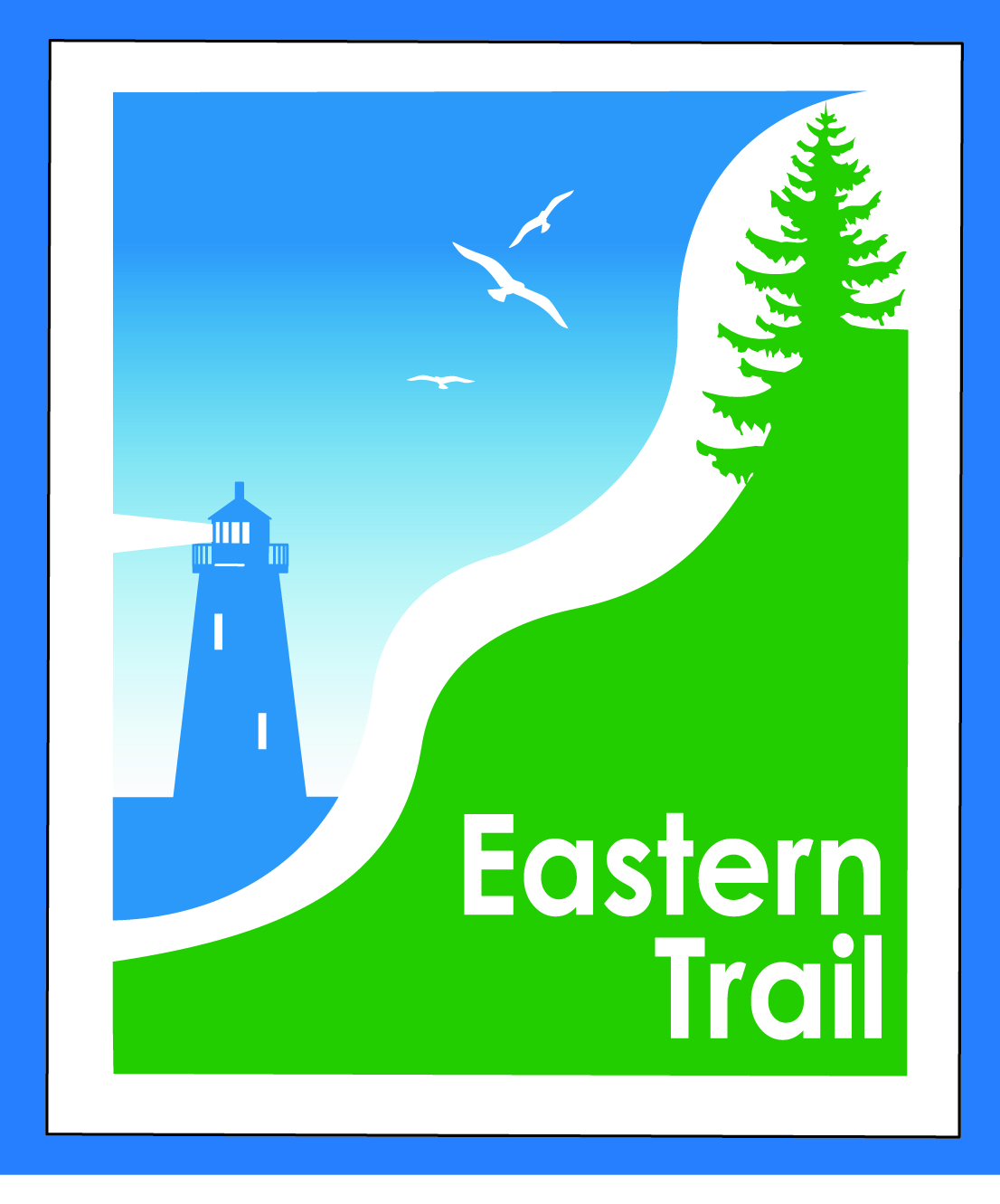                     ETMD Board of Directors Zoom Meeting Minutes                       	May 13, 2020  - 8:30 – 10:30 a.m.  Attendees:	Officers: 	Tad Redway, Arundel, Vice PresidentTrustees:	Joe Yuhas, Biddeford, ETA; Bob Hamblen, Saco, ETA; Jim Bucar, OOB, ETA;  Greg Tansley, Biddeford; Ryan Sommer, Saco; Bryan Lavierre, Kennebunk; Tom McCullom, North BerwickStaff:	Carole Brush, Executive Director, ETMD	Nancy Borg, Executive Director, ETAGuest:	Kelly Whetstone, Trustee, ETAWelcome and Introductions:  Greg chaired the meeting and  opened it at 8:34 AM with introductions and welcoming Kelly Whetstone, ETA trustee. During the introductions, Jim Bucar announced his retirement from the ETA & ETMD Boards service; Carole presented Jim with a “virtual” certificate in honor of his service. All thanked Jim and were pleased to hear he’ll still be with us as an ambassador, photographer and ‘go to’ when we’re need of his In Design skills.Consent Agenda:  Motion by Joe to approve 990, April minutes & treasurer’s report,  second by Bob, all in favor.Operations:ED Succession Status: Carole, Greg & Bob presented overview of hiring process. 40 candidates applied, narrowed to ten, down to 6 for final interviews week of May 18th. Target hire date June 15th, 2 weeks training with Nancy, 2 more with CaroleProposed compensation package: Salary low to mid $70’s6 month review  10 paid holidays 5 days PTO 1st 6 mo. probationary period 15 days PTO per year prorated after thatTravel expenses as incurred$360 annual cell phone stipend$3000 annual health care stipend			Open items:  				ETA/ETMD Cost Sharing 				Contract between ETA & ETMD (per Bill R suggestion)				Contract between ETA/ETMD & new ED – needs review by employment attorneyScarborough Marsh opportunity: (attached)Opportunity to purchase – or rent space in 10 room house, 2 car garage on 1.75 acres next to Pine Point parking lot. $50 - $80k donation potential from family member. Town tax records indicate $375k appraisal. Owner passed away May 3rd – her request is that the property be used for a Nature Preserve – had previously reached out to Maine Audubon. Carole connected with Maine Audubon, Scarborough and Trust, Friends of Scarborough Marsh to begin dialogue.  All 3 highly interested in purchasing – will approach their boards, verify reliability of offer, and if valid, begin fundraising campaign. Even if ET is not in a position to contribute to the purchase, the location is prime, would give fantastic exposure and a “face” to the public, plus enhance collaboration between four conservation minded groups. Carole will stay in the loop and advise updates. June 10 Meeting								 June meeting will feature Election of Officers and vote on 2021 budgetCarole will prepare draft budget for all to review by June 5th. May need adjustments once new ED is hired.Updates on active projectsClose The Gap – South Portland to Scarborough Carole reported last she heard the attorneys have released al information to the appraisers for their use in approaching property owners for ROW process. Will reach out to Bill for additional update. 	 Over The River - Saco to BiddefordCarole has reached out to Cities requesting meeting to discuss their participating in proceeding with Planning Partnership Initiative request to MaineDOT for route alternative study.Still no response from Pan Am – Carole will reach out to two new contacts provided by Kristine Keeney, ECG.Carole will request revised letters of support to update the 2019 ones on file.  					 Blazing The Trail South  – Kennebunk to South BerwickCarole led Zoom meeting in April to discuss proceeding with Planning Partnership Initiative submittal for 1.25 mi. North Berwick – Wells and .75 mi. in Kennebunk. Town engineers Chris Osterreider, Kennebunk and Mike Livingston, Wells to lead process. Carole will request revised letters of support to update the 2019 ones on file.  		   ED monthly report (attached)No comments from Board.Status reports from municipalities, ETAScarborough: Carole reported there continues to be over-crowding conditions at Marsh, parking overflow to street. Requested help from town – PD considering opening up Peterson Field to accommodate parking and spread the trail users out a bit. Not certain if that will alleviate or exacerbate the crowded trail conditions.OOB: Jim mentioned crowded conditions on this section as well. Noted several fence rails missing and need to be replaced.  Saco: Ryan reported trail closure for 5/18 – 20 to repair and pave the troublesome slope between Route 1 and Moody St. Fence rails also missing in sections.Biddeford: Greg & Joe noted heavy use also – not as severe as the OOB or Scarborough section. Fence rail by substation needs repair.Arundel: Tad mentioned plans for new Town Hall moving along rapidly – goal to finish by end of summer, parking available by mid-summer. ACT & Cape Arundel spur trails in place.Joe noted evidence of motorized traffic along section previously inhabited by Bill Halczuk. Tad reported this is owned by Mark Pinnette and he does have legal access and permission to use vehicles to cross trail. Still an eyesore – tires used as barrier wall. Kennebunk: Bryan confirmed heavy use on this section also; some fences missing rails.South Berwick: Tom reached out to let Perry E and Jack K know of change of ED. .  ETA: Nancy mentioned all three events in May canceled plus one in October. Their main fundraiser, the Maine Lighthouse Ride, will be a week-long virtual event 9/05 – 9/12. Many participants requesting full refunds. Kiosk project complete – wonderful fresh look.General: Split rail fencing in all sections of trail needs replacement. Carole asked for representatives to supply her with an inventory. Nancy mentioned possibility of approaching Hancock or Deering Lumber for donated replacements. All agree that while patching is needed now to keep the trail looking cared for, the long-term solution would be to replace all with a more durable material. Meeting adjourned at 10:35 AM.         Next meeting: June 10, 2020Minutes respectfully submitted by Carole Brush, ETMD Executive Director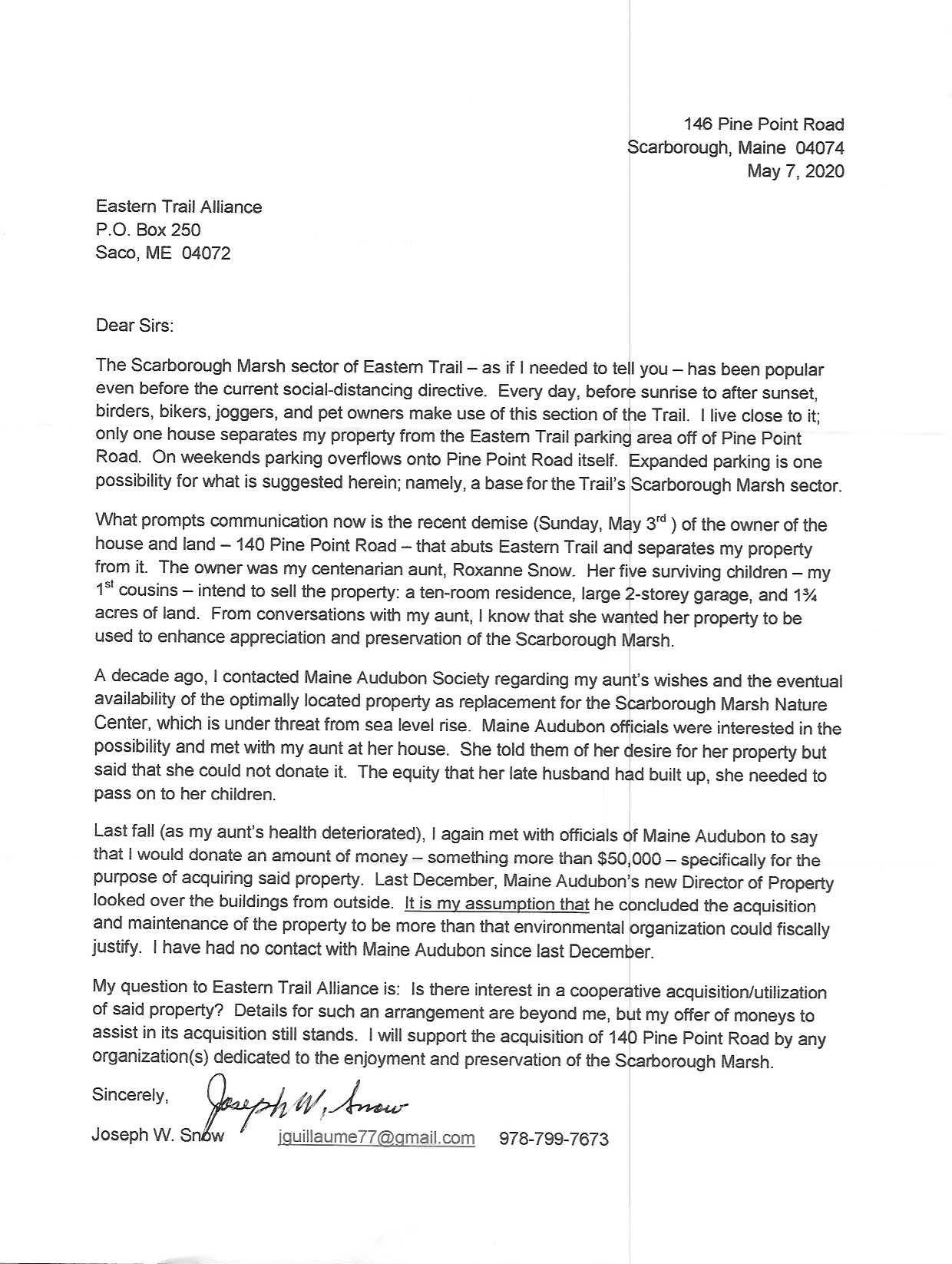 5-13-2020				                       ETMD Executive Director SummaryOPERATIONS:Trail Use:Estimated use is still up 3 to 4 times due to COVID-19.Concerns over overcrowding at the Scarborough Marsh section mounting.   Trail use still very heavy there and many users are not responding to requests from ETMD & ETA to adhere to the 6’ distancing and other guidelines set forth by State of Maine.Users not honoring the request to park only in designated areas. When lots are full, cars are parking along Route 9/Pine Point Rd and Eastern Rd at Black Point end.I reached out to Scarborough to see if they’d could help by asking PD to post the roads, or perhaps by having PW close of part of each lot . Tom Hall referred to PD – PD suggested opening up the Peterson Field lot providing additional parking and entrance to trail a bit further south. Concern is this might create additional trail traffic.Maintenance:  Many areas need repairs to split rail fencing. Towns to evaluate and advise quantity and location. Will seek grant to cover replacement. Nancy to check with Deering & Hancock to see if they would donate.Saco will be paving the slope between Route 1 and Moody Street between May 18 – 20.Annual Audit:Completed; 990 to be reviewed and filed by 5/15   Dues:I will reach out to ETMD reps to see if they can ascertain status.   Concern funding might be limited due to effects of COVID-19.Final invoice to be sent June 1.SUCCESSION PLANNING:  Bob and Greg will gave a full update at ETMD May 13th meeting, Bob and Kelly will do same at ETA May 20th meeting.Advertised in several publications as of April 24th and May 1st, ETA E-News sent to all subscribers May 4th.ETMD Reps  sent out notices to town managers week of 4/13 to give update & ask for input.Bill suggested setting up an agreement between ETMD & ETA outlining responsibilities for each organization, % and tracking of time and $, etc.  On May 13th ETMD Board agreed on a 50/50 split.Extremely good response – over 40 applicants, narrowed to 10, now to 6. Bob & Greg checked in with all 6, still interested, interviews being set for week of May 18th.  .  Goal is to have candidate on board by 6/15 with 2 weeks training each by Nancy and me.Nancy would like to leave by end of June, I can stay until end of year and will be available to consult after that as necessary. There will be overlap of salaries during training period. Nancy and Carole putting together operating procedures, re-organizing e-files, list of documents and filing dates, etc. for Boards.FUNDRAISING/Events:MaineDOT suggests funding requests come directly from the municipalities - not from Eastern Trail – until the CTG project has gone out to bid and been approved.Although MaineDOT’s PPI funds for this year have been allocated, Marty Rooney, the program manager, encouraged us to apply now in case some of these prior awards fall through – or if not – at least that puts us in a good position for the next round. I am researching grants for projects and operations.Have not heard back from IronMan regarding their plans for this year’s IronMan 70.3 in OOB.  PROJECTS:Close The Gap……………1.6 miles connecting South Portland and Scarborough  		Bill reported that Scarborough attorneys have handed all necessary information to proceed to appraisers.Appraisal process will determine timeline for going out to bid.Over The River…………..3.1 miles connecting Saco and Biddeford I reached out to Biddeford & Saco on 4/08 and 5/06 to see if they are still interested in submitting a Planning Partnership Initiative request for route alignment alternatives & estimated costs. Waiting for response to requests for Zoom strategy meeting Requires independent estimate – can be done by municipalities.Cost TBD 1/3; 1/3; 1/3:MaineDOT with 2/3 municipal or private match City asked if ETA funds for BTTS could be used for match. Since ETA has had to cancel its fundraising events for this year might not be able to donate to the matchI will be requesting letters of support to update those on hand from 2019.  Through the Woods……….11 miles Blazing The Trail South – Kennebunk – North Berwick:I hosted a productive Zoom strategy meeting on 4/13 with MaineDOT, Kennebunk & Wells engineers to discuss the Planning Partnership Initiative (PPI)process Based on the advice of MaineDOT we have changed our strategy to this:Kennebunk & Wells engineers will prepare the scope of work, supply the independent estimate and together will either submit one combined request or two separate oneFunds will be used for further planning studies on 1.25 miles from Route 9 in North Berwick up to Perry Oliver Rd in Wells and .75 mile in Kennebunk from Alewive to Alfred Rds.This will not be submitted as a soul source but a competitive bid process    If awarded the town will manage, ETA will supply the matching funds from donations held in reserve for this purpose   ETA will enter into a Memorandum of Understanding with North Berwick, Wells & Kennebunk paying their share directly to the contractor; ETMD will manage the payment process I will be requesting letters of support to update those on hand from 2019.  Respectfully submitted,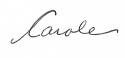 Carole BrushETMD Executive Director